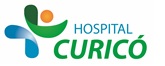 
INFORMACIÓN PARA PACIENTES: 	“ORQUIDOPEXIA”El presente documento permite entregar información al paciente respecto a la cirugía específica  a realizar,  por lo que NO CONSTITUYE  EL CONSENTIMIENTO INFORMADO.El  CONSENTIMIENTO INFORMADO, debe ser  llenado en el formulario en  la página web: www.hospitalcurico.cl,  en el enlace: https://intranet.hospitalcurico.cl/projects/consentimientoObjetivo Del ProcedimientoUbicar el testículo en el escroto  que por una falla no descendió a éste.Descripción Del ProcedimientoBajo anestesia general  se efectuara a su hijo  una operación para llevar  el testículo al escroto y fijarlo allí.Después de  queda una cicatriz que se borra casi completamente con el tiempo.En el Post-operatorio deberá guardar  reposo relativo  por 7  a 10 días para evitar complicaciones.Riesgo Del ProcedimientoExisten riesgos como todo procedimiento  quirúrgico tales como sangramiento, infección de la zona operada, edema (hinchazón) hematoma. Hay también riesgos inherentes a  que se minimizan por estar presente un profesional médico anestesiólogo.Alternativas Al ProcedimientoNo hay alternativas.Consecuencia De No Aceptar El ProcedimientoSi no se opera su hijo puede tener problemas de infertilidad, o este testículo se puede transformar  en un TUMOR en la edad adulta.Mecanismo Para Solicitar Más InformaciónMédico tratante, jefe de servicio u otros profesionales.Revocabilidad Se me señala, que hacer si cambio de idea tanto en aceptar o rechazar el procedimiento, cirugía o terapia propuesta.